Port Arthur Independent School DistrictStudent Health Advisory Council (SHAC)Monday, February 17, 20204:00 PMPAISD Administration Building – C400A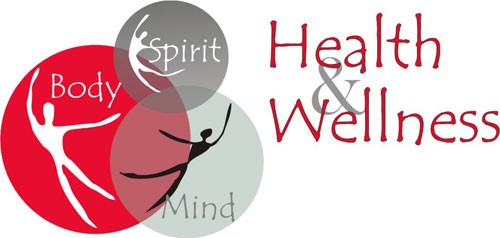 AgendaSign InWelcomeIntroductionsFebruary Awareness:  American Heart MonthCommunity Partnership – Lindsey Rossi, YMCASpring Project CommitteesCampus ReportsAdjournmentNext Meeting:  April 20, 2020